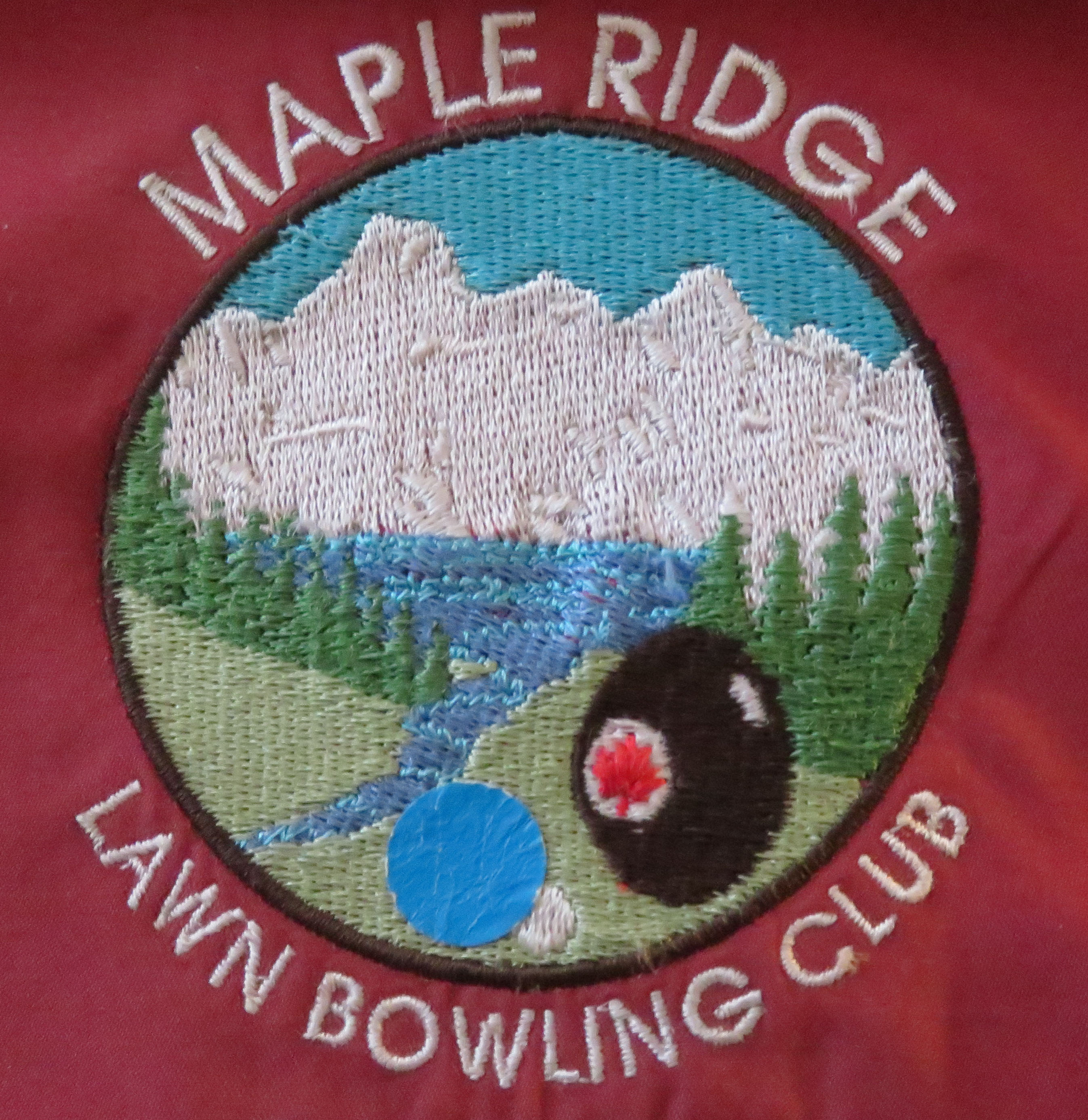 MAPLE RIDGE LAWN BOWLING CLUB ASSOCIATION11445 – 232ND Street, Maple Ridge, BC V2X-3R3APPLICATION FOR MEMBERSHIPPlease complete a separate form for each household member.  Returning members complete only if info has changed.Name: (in full) ______________________________________________________________________________Address:    __________________________________________________________________________________       City: _______________________________________________________   Postal Code ____________________                       Telephone: _______________________   Email Address: ____________________________________________Are you able to receive emails  (please circle)   YES    NO  / Are you able to print emails  (please circle)  YES    NOAge Category – Age range is a requirement of Bowls BC and Bowls Canada (please circle)                       6-12                   13-17                     18-54                            55+Emergency Contact:  ________________________________________________Relationship: ________________________________________    Phone: ______________________I AM WILLING TO SERVE AS A CLUB VOLUNTEER in the following area(s).  Please circle at least one:Kitchen/Social     Games      Buildings      Coaching     Executive      Greens & Grounds      Tournament ConvenerThe following request for your consent is a requirement of the Personal Information Protection Act of British Columbia. (Please Circle YES or NO).   I CONSENT TO: The publication of my name and telephone number in MRLBC Membership Directory.     YES    NOThe publication of my email address in MRLBC Membership Directory………………………       YES    NOThe use of my email address by the President or Executive Committee for MRLBC group and Bowls BC information updates and notices……………………………………        YES   NOThe publication of your name and photograph on the MRLBC website………………………        YES   NO____________________________________                                    _______________________                    Signature                                                                                                 DateMRLBC MEMBERSHIP FEE SCHEDULE (Please circle the category that applies to you)Full Member……………………………………………………………………………………………………………………….   $160.00   New to Lawn Bowling Member (includes lesson package fee $25.00) ……………………………….   $135.00New Members Only: Joining after 31st July of the current year………………………………………….    $80.00Social Member (May join in all club activities other than Lawn Bowling) ………….…………………  $25.00Other Clubs: If you belong to more than one club, please designate your HOME club:________________________________________________________________